NAMI MetroWest Membership Form 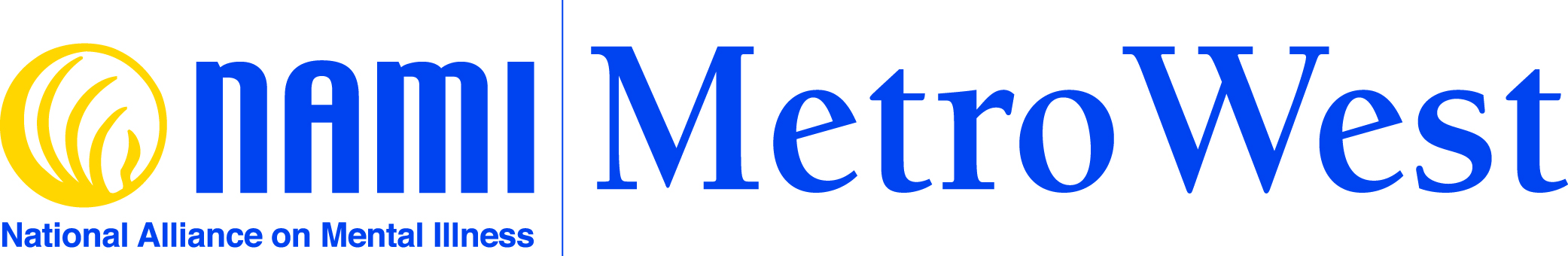 If you prefer NOT to join online please mail the following information along with your first year dues. Please Check one of the following:                                               _____Individual Membership $35                                               _____ Open Door Low Income Membership $3 (Not available online)        Additional Donation ______                 Total Amount ________  Name:___________________________________________________ Address:_________________________________________________ City:_____________________________________________________ State and ZIP Code:________________________________________ Email Address:____________________________________________ Telephone:_______________________________________________  Please make check payable to NAMI MetroWest. Mail to: NAMI MetroWest , P.O. Box 123,  Marlborough , MA 01752Thank you for joining NAMI MetroWest.